                      PREFEITURA MUNICIPAL DE CUMARU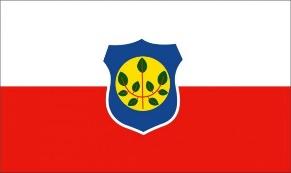                                                       Estado de PernambucoOFÍCIO GP/PM/Nº 64/2017. Cumaru (PE), 27 de abril de 2017.ILUSTRÍSSIMO SENHOR SARGENTO DE POLÍCIA, GILSON DE SANTANADA 6ª CIPM CUMARU-PE Senhor Sargento,Venho através do presente Ofício, comunicar que nos dias 29/04/2017  a 01/05/2017, a Prefeitura Municipal de Cumaru realizará feira de artesanato, tarde recreativa e apresentações culturais,  que iniciará as 08:00h e com o encerramento previsto para às 00:00h, no centro da cidade, em comemoração a Semana do Trabalhador. Aproveito o ensejo para renovar meus votos de estima e consideração.
Respeitosamente, MARIANA MENDES DE MEDEIROSPREFEITA